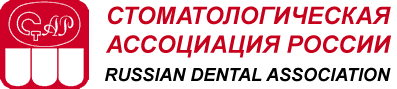 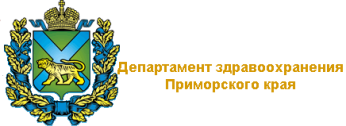 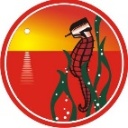 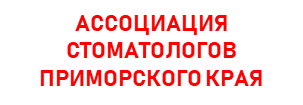 ПРОГРАММА
Семинар «Функциональная прямая реставрация жевательной группы зубов cо сниженными затратами времени»в рамках проекта «СтАР - Регионам России!»01 ноября 2019 года, г. ВладивостокРуководитель семинара: Русакова Елена Юрьевна – д.м.н., профессор департамента клинической медицины ФГАОУ ВО ДВФУ, главный внештатный специалист стоматолог департамента здравоохранения Приморского края, главный специалист Министерства здравоохранения РФ в Дальневосточном федеральном округе по стоматологии детской, эксперт качества оказания медицинской помощи Национальной медицинской палаты Российской Федерации, врач-стоматолог-ортодонт высшей категории.8:30-9:00. Регистрация участников.9:00-9:10. Открытие семинара. Приветственное слово д.м.н., профессора департамента клинической медицины Школы биомедицины ФГАОУ ВО ДВФУ, главного внештатного специалиста стоматолога департамента здравоохранения Приморского края, главного специалиста Министерства здравоохранения РФ в Дальневосточном федеральном округе по стоматологии детской Е.Ю. Русаковой.9:10-10:10. Лекция «Показания и степень выживаемости прямых реставраций. Свойства композитов и техники прямых реставраций. Полимеризационный стресс, его негативные последствие и методы для его снижения. Классификация композитных материалов, влияние химического состава и физических свойств на область применения материалов. От послойного нанесения композита к объёмной реставрации. Факторы, влияющие на глубину полимеризации композитных материалов. Нюансы работы композитными материалами для объёмной реставрации. Основные правила препарирования при прямой реставрации жевательной группы зубов»10:10-11:10. Лекция «Традиционные и самопротравливающие адгезивные системы. Универсальные адгезивы – обеспечивают ли новые адгезивные системы новые возможности? Бондинговые агенты и оптимизация стоматологического приема. Световая полимеризация как один из ключевых факторов успешности реставрации. Клиническое значение световых полимеризационных систем. Факторы, влияющие на глубину полимеризации. Совместимость с клиническими материалами. Требования к восстановлению анатомической формы зубов. Методика формообразования зуба».11:10-12:10. Лекция «Морфология поверхности зубов, ее воспроизведение при реставрации. Алгоритм восстановления жевательной группы зубов. Формирование контактного пункта, приемы, методы. Презентации клинических случаев и их обсуждение».12:10-13:20. Практическая работа (демонстрация работы на экране) «Восстановление 2.6,1.6 зубов композитным реставрационным материалом с использованием послойной методики и методики объемного пломбирования (bulk-fill)».13:20-13:30. Сессия «вопрос-ответ»Лектор: Тихонова Светлана Николаевна – врач-стоматолог высшей категории, ассистент кафедры пропедевтики РУДН13:30-14:30. Доклад «Реставрация временных и постоянных зубов у детей. Нарушение краевого прилегания пломбировочного материала. Реминерализирующая терапия-профилактика рецидивирующего (вторичного) кариеса».Докладчик: Русакова Елена Юрьевна14:30-14:40. Сессия «вопрос-ответ»ПРОГРАММА
Учебно-практический семинар «Современный подход к фиксация непрямых реставраций – как не ошибиться в выборе материала» в рамках проекта «СтАР - Регионам России!»01 ноября 2019 года, г. ВладивостокРуководитель семинара:Русакова Елена Юрьевна – д.м.н., профессор департамента клинической медицины ФГАОУ ВО ДВФУ, главный внештатный специалист стоматолог департамента здравоохранения Приморского края, главный специалист Министерства здравоохранения РФ в Дальневосточном федеральном округе по стоматологии детской, эксперт качества оказания медицинской помощи Национальной медицинской палаты Российской Федерации, врач-стоматолог-ортодонт высшей категории.Лектор: Гусев Сергей Борисович, врач-стоматолог-ортопед, клиника «3D-stom», г. Калининград15:00-16:00. Лекция «Материаловедение композитов – поиск идеального композитного материала. Физические, манипуляционные и эстетические характеристики композита – от чего они зависят? Терапия vs ортопедия – где грань между прямой и непрямой реставрацией? Гнатология – статическая и динамическая окклюзия. Функциональные реставрации в дистальном отделе. Биометрические подходы в восстановлении дистальных зубов. Эстетические реставрации во фронтальном отделе. Методики стратификации».16:00-17:00. Лекция «Стоматологическая керамика – что это? Классификация современных стоматологических керамик. Возможности монолитных керамических реставраций. CAD/CAM реставрации из лейцитной керамики, дисиликата лития, оксида циркония – в чем разница? Рекомендованные протоколы препарирования для каждого материала. Эстетический потенциал цельнокерамических реставраций в кабинете стоматолога».17:00-18:30 Практическая часть: Современный протокол адгезивной фиксации. Химия адгезивов. Так ли все сложно? Актуальные вопросы кондиционирования керамики. Силанизация керамики. Есть ли адгезия к оксиду циркония? Цементы для фиксации керамических реставраций.18:30-18:40. Сессия «вопрос-ответ».